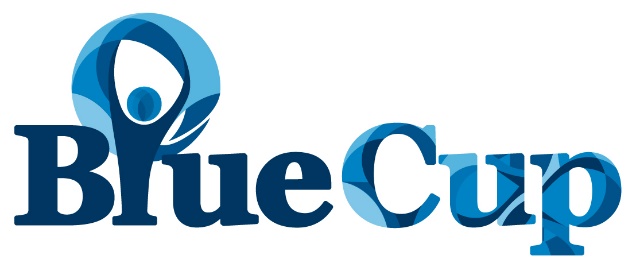 								         TVT Motion Pořadatel:		TVT Motion Mnichovice, z.s.Datum konání:	16.11. 2019Místo konání:	Škroupova 2026/2, 251 01 Říčany, 49.9886533N, 14.6582189EŘeditelka závodu:	Tereza Hájková, +420 606 466 610Jednatel závodu:	Kristýna Čermáková, +420 605 901 575Hlavní rozhodčí:	Anna MajerováKategorie:		Kategorie Mini:		2012 a mladší Kategorie 0: 			2010 a mladšíKategorie JUNIOR I: 	2008 a mladší	Kategorie JUNIOR II:	2007 a starší – závodí dle pravidel Junior II	Závodník může startovat pouze v jedné kategorii.Ve všech kategoriích závodí společně dívky, chlapci a smíšené týmy. O zařazení týmu do věkové kategorie rozhoduje věk nejstaršího závodníka.U kategorie Mini a kategorie 0 budou vyhlášeny týmy dívek, chlapců i mix zvlášť pokud bude počet přihlášených týmů 3 a více.U ostatních kategorií budou vyhlášeny týmy společně. Disciplíny:		1. Akrobacie			2. Trampolína			BEZ POHYBOVÉ SKLADBYPravidla: 	Závodí se dle pravidel UEG 2017-2021 (publikováno 2017, revize A, květen 2018), Český překlad mezinárodních pravidel UEG s adaptací na soutěž Junior I, II a Senior B v České republice, revize 1, březen 2019).Aktuální dokument dostupný na: http://www.gymfed.cz/761-pravidla-teamgym-2017.html.Výjimky z pravidel:Smíšený tým znamená, že minimálně 1 závodník opačného pohlaví soutěží v každé sérii v obou disciplínách.U kategorie Mini není požadována týmová série na akrobacii a přeskoku. U kategorii Mini nebude na akrobacii vyžadován doskok do vyznačené doskokové plochy. U ostatních kategorií bude doskok hodnocen dle pravidel.Dopomoc na trampolíně nemusí mít jednotné oblečení.Závodní čísla nebudou použita. Přihlášky ahudební nahrávky:	Do 1. 11. 2019 na e-mail: tvt.motion@centrum.cz a zároveň v kopii na tynacermakova@centrum.cz. Žádejte prosím potvrzení o přijetí e-mailu.Přihláška k vyplnění je umístěna pod propozicemi.Hudební nahrávky ve formátu mp3, Každá skladba musí být označena jménem týmu, kategorií a disciplínou (AKR/TRA).Časový harmonogram soutěže a rozcvičení bude zaslán přihlášeným týmům do 5. 11. 2019.Při prezenci budou předány: Aktualizovaná soupiska závodníků (jména závodníků s daty narození),Formuláře s indexem obtížnosti pro akrobacii 3x a trampolínu 3x na předepsaných tiskopisech,Startovné.Startovné:	1000,- Kč za tým. Startovné se hradí v hotovosti u prezence.Podmínky: 	Každá jednota, která nominuje do závodu svůj tým/týmy, musí zajistit minimálně jednoho rozhodčího, který bude rozhodovat celý závod. V případě, že není schopna rozhodčího zajistit, zaplatí pokutu ve výši 800 Kč.Nářadí:	Na akrobacii bude použit Tumble-track, šířka 2 m, výška 35 cm s rozběhovým pásem 6 m a doskokovou plochou. Pro kategorii Mini a 0  bude použita kónická dřevěná, švédská bedna s maximální výškou 110 cm nebo polyuretanová bedna značka Diony.Pro kategorii Junior I a Junior II  bude k dispozici kónická dřevěná, švédská bedna s maximální výškou 110 cm nebo přeskokový stůl s výškou (110 – 170 cm).K dispozici budou trampolíny:Minitrampolína 125, 32 pružin a Minitrampolína eurotramp Teamgym 36 pružin. Ceny:	Vítězné týmy ve všech kategoriích obdrží pohár a členové týmů medaile. Všichni závodníci obdrží drobnou cenu. V kategorii Mini obdrží všichni účastníci medaili a drobnou cenu.Stravování:		Po dobu závodu bude v objektu otevřen bufet. Parkování:		Možnosti parkovavích míst v okolí:u zimního stadionu – nejblíž, ale placenévedle fotbalového hřiště nedaleko restaurace Čajovna - cca 100mveřejné parkoviště zdarma na rohu Olivovy a Dvořákovy - cca 400mchodníku v ulici Široká na straně fotbalové tribuny - cca 200mVstupné: 		Dospělí 50,- (Děti zdarma)Těšíme se na vás.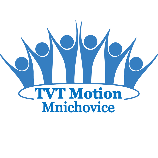 								za TVT Motion MnichoviceMnichovice, Říjen 2019					Hájková Tereza								TVT Motion Mnichovice, z.s.								+420 606 466 610						     TVT Motion 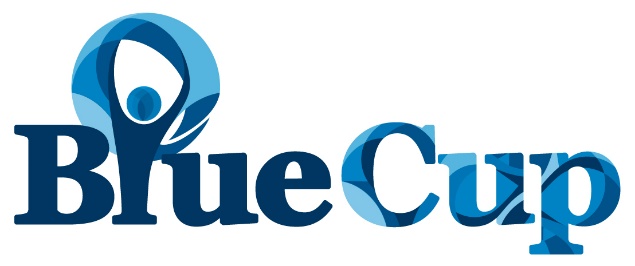 PŘIHLÁŠKABlue Cup TVT Motion16.11.2019V:			Dne:						Podpis:Vysílající organizaceNázev týmuKategoriePočet gymnastůVedoucí týmuTelefonVedoucí týmuE-mailRozhodčíTelefonRozhodčíE-mailRozhodčíKvalifikaceJmenný seznam gymnastů s daty narozeníJmenný seznam gymnastů s daty narozeníJmenný seznam gymnastů s daty narozeníJmenný seznam gymnastů s daty narození1.6.2.7.3.8.4.9.510.